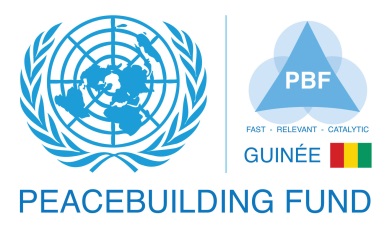 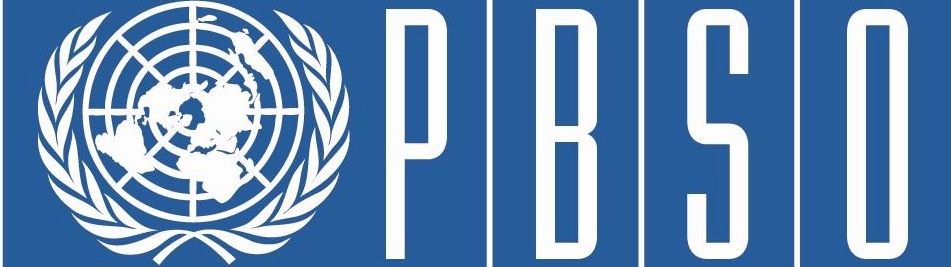 FONDS POUR LA CONSOLIDATION DE LA PAIX (PBF)GUINEEACTUALISATION SEMESTRIELLE DES PROGRES DU PROJET POUR LA PERIODE JANVIER- JUIN 2014EVALUATION DE LA PERFORMANCE A PARTIR D’INDICATEURS: Sur la base du Cadre de résultats des programmes à partir du Descriptif de projet, fournir,  dans le tableau ci-dessous,  une actualisation soulignant la conformité avec les indicateurs aux niveaux des résultats et des produits. À défaut de données concernant les indicateurs, préciser les raisons de ce manque, ainsi que le mode de collecte envisagé pour ce type de données, et la date à laquelle la collecte aura lieu.No & Intitulé du projetPBF/ GIN /IRF-49 ID 00081961    Titre du Projet: Strategic Advisory TeamPBF/ GIN /IRF-49 ID 00081961    Titre du Projet: Strategic Advisory TeamPBF/ GIN /IRF-49 ID 00081961    Titre du Projet: Strategic Advisory TeamOrgane(s) bénéficiaire(s):  Interlocuteurs nationaux (comité national de pilotage de la RSS) et autres organisations internationales (partenaires multi et bilatéraux de la GuinéeInterlocuteurs nationaux (comité national de pilotage de la RSS) et autres organisations internationales (partenaires multi et bilatéraux de la GuinéeInterlocuteurs nationaux (comité national de pilotage de la RSS) et autres organisations internationales (partenaires multi et bilatéraux de la GuinéePartenaires d’exécution (gouvernement, institutions de l’ONU, ONG, etc.)Programme UNOWA, administrativement géré par le PNUDProgramme UNOWA, administrativement géré par le PNUDProgramme UNOWA, administrativement géré par le PNUDSite:Conakry, Guinée Conakry, Guinée Conakry, Guinée Budget total approuvéContribution PBF : USD 1.617.033Contribution PBF : USD 1.617.033Contribution PBF : USD 1.617.033Fonds engagés Budget 2014 : 708, 332 % de fonds engagés / budget total approuvé:60,04Dépense:USD 150,588.02 (à la date du 24 juin 2014)% de dépenses / budget total: (taux d’exécution)21, 25%Date d’approbation du projet:9-Mar-12Retard possible concernant la date de clôture opérationnelle (en nombre de mois)Date de démarrage du projet:Mai 2012Retard possible concernant la date de clôture opérationnelle (en nombre de mois)Date prévue pour la clôture opérationnelle du projet:Septembre 2014Retard possible concernant la date de clôture opérationnelle (en nombre de mois)Domaine de résultats attendus par le PBFA travers le déploiement d’une équipe de conseil stratégique sur la RSS, le projet vise à (i) fournir des conseils et une assistance aux autorités nationales dans le processus de réforme de la sécurité et dans la mobilisation des ressources pour la mise en œuvre de la stratégie de RSS (ii) coordonner les efforts avec l’équipe technique du PNUD, les autres partenaires des Nations Unies et la communauté internationale représentée à Conakry.Le projet est axé sur trois résultats stratégiques clés: Les parties prenantes  nationales reçoivent les avis stratégique et politique nécessaires afin d’assurer une mise en œuvre efficace d’une stratégie nationale de RSS ; Un appui NU/international cohérent est assuré à la stratégie nationale de RSS ;  Des ressources adéquates sont mobilisées pour la mise en œuvre de la stratégie de RSS.  A travers le déploiement d’une équipe de conseil stratégique sur la RSS, le projet vise à (i) fournir des conseils et une assistance aux autorités nationales dans le processus de réforme de la sécurité et dans la mobilisation des ressources pour la mise en œuvre de la stratégie de RSS (ii) coordonner les efforts avec l’équipe technique du PNUD, les autres partenaires des Nations Unies et la communauté internationale représentée à Conakry.Le projet est axé sur trois résultats stratégiques clés: Les parties prenantes  nationales reçoivent les avis stratégique et politique nécessaires afin d’assurer une mise en œuvre efficace d’une stratégie nationale de RSS ; Un appui NU/international cohérent est assuré à la stratégie nationale de RSS ;  Des ressources adéquates sont mobilisées pour la mise en œuvre de la stratégie de RSS.  A travers le déploiement d’une équipe de conseil stratégique sur la RSS, le projet vise à (i) fournir des conseils et une assistance aux autorités nationales dans le processus de réforme de la sécurité et dans la mobilisation des ressources pour la mise en œuvre de la stratégie de RSS (ii) coordonner les efforts avec l’équipe technique du PNUD, les autres partenaires des Nations Unies et la communauté internationale représentée à Conakry.Le projet est axé sur trois résultats stratégiques clés: Les parties prenantes  nationales reçoivent les avis stratégique et politique nécessaires afin d’assurer une mise en œuvre efficace d’une stratégie nationale de RSS ; Un appui NU/international cohérent est assuré à la stratégie nationale de RSS ;  Des ressources adéquates sont mobilisées pour la mise en œuvre de la stratégie de RSS.  Évaluation qualitative des résultats obtenus et des problèmes subsistantsRésultats et produits obtenus (janvier à juin 2014)Les résultats clés à noter pour la période allant du 1er janvier au 30 juin 2014 sont : 1) Le renforcement des capacités du CNP-RSS ; 2) L’élaboration de la Stratégie Nationale d’Actions Prioritaires (SNAP); et 3) l’harmonisation des 5 politiques sectorielles avec la Politique Nationale de Défense et de Sécurité et la Stratégie Nationale d’Actions Prioritaire. Renforcement des capacités du CNP-RSS et harmonisation des 5 politiques sectoriellesLes capacités du CNP-RSS ont étés renforcées à travers l’appui constant du Bureau Conseil Stratégique et l’organisation d’un atelier qui a eu lieu à Kindia du 17 au 22 février 2014.Cet atelier, financé par le Bureau Conseil Stratégique RSS et le CNP-RSS, a permis aux 5 Comités Techniques Sectoriels d’harmoniser les 5 politiques sectorielles avec la Politique Nationale de Défense et de Sécurité et d’engranger le processus d’élaboration de la Stratégie Nationale d’Actions Prioritaires.L’atelier de Kindia a réuni une soixantaine de participants venant des parties prenantes du CNP-RSS (comités techniques sectoriels, Commission Technique de Suivi, Secrétariat général à la PRG chargé des services spéciaux, de la  lutte contre la drogue, le crime organisé et de la répression des délits économiques et financiers, Commission nationale de lutte contre la circulation et le trafic illicite  des Armes Légères et Petits Calibres. Appui à l’élaboration de la Stratégie Nationale d’Actions PrioritairesSuite à l’atelier de Kindia, une commission d’élaboration a été constituée pour la rédaction de la Stratégie Nationale d’Actions Prioritaires (SNAP). Cette commission, appuyée par le Bureau Conseil Stratégique a élaboré la SNAP pour la période 2014-2017. La SNAP s’articule sur les actions identifiées prenant en compte les problèmes sectoriels et intersectoriels, répondant aux exigences sécuritaires du pays conformément à la Politique Nationale de Défense et de Sécurité et les politiques sectorielles. Par ailleurs, la Stratégie Nationale d’Actions Prioritaires définit les efforts de mobilisation des ressources humaines, matérielles et financières indispensables à leur réalisation. A cet effet, elle devient ainsi un outil important de mise en œuvre de la Politique Nationale de Défense et de Sécurité en général et des politiques sectorielles en matière de Réforme du Secteur de Sécurité en particulier.  La SNAP  complète l’édifice stratégique en fixant des priorités et un point d’achèvement pour la période 2014-2017. Il s’agit d’une avancée majeure dans le processus de la réforme du secteur de la sécurité qui marque le début de l’opérationnalisation de la réforme. Opportunités et résultats supplémentaires L’achèvement des documents cadres stratégiques de la réforme a permis d’élaborer la Stratégie Nationale d’Actions Prioritaires qui précise les actions de mise en œuvre de la réforme, nécessitant ainsi une mobilisation des ressources et un appui conseil stratégique et politique au Président de la République pour une meilleure atteinte des objectifs.  Les activités du deuxième semestre de 2014 se focaliseront sur l’élaboration de la stratégie de mobilisation des ressources, y compris l’organisation de la Table Ronde des bailleurs, et un appui au CNP-RSS pour une meilleure appropriation nationale de la réforme du secteur de la sécurité par les autorités civiles et militaires. Résultats et produits obtenus (janvier à juin 2014)Les résultats clés à noter pour la période allant du 1er janvier au 30 juin 2014 sont : 1) Le renforcement des capacités du CNP-RSS ; 2) L’élaboration de la Stratégie Nationale d’Actions Prioritaires (SNAP); et 3) l’harmonisation des 5 politiques sectorielles avec la Politique Nationale de Défense et de Sécurité et la Stratégie Nationale d’Actions Prioritaire. Renforcement des capacités du CNP-RSS et harmonisation des 5 politiques sectoriellesLes capacités du CNP-RSS ont étés renforcées à travers l’appui constant du Bureau Conseil Stratégique et l’organisation d’un atelier qui a eu lieu à Kindia du 17 au 22 février 2014.Cet atelier, financé par le Bureau Conseil Stratégique RSS et le CNP-RSS, a permis aux 5 Comités Techniques Sectoriels d’harmoniser les 5 politiques sectorielles avec la Politique Nationale de Défense et de Sécurité et d’engranger le processus d’élaboration de la Stratégie Nationale d’Actions Prioritaires.L’atelier de Kindia a réuni une soixantaine de participants venant des parties prenantes du CNP-RSS (comités techniques sectoriels, Commission Technique de Suivi, Secrétariat général à la PRG chargé des services spéciaux, de la  lutte contre la drogue, le crime organisé et de la répression des délits économiques et financiers, Commission nationale de lutte contre la circulation et le trafic illicite  des Armes Légères et Petits Calibres. Appui à l’élaboration de la Stratégie Nationale d’Actions PrioritairesSuite à l’atelier de Kindia, une commission d’élaboration a été constituée pour la rédaction de la Stratégie Nationale d’Actions Prioritaires (SNAP). Cette commission, appuyée par le Bureau Conseil Stratégique a élaboré la SNAP pour la période 2014-2017. La SNAP s’articule sur les actions identifiées prenant en compte les problèmes sectoriels et intersectoriels, répondant aux exigences sécuritaires du pays conformément à la Politique Nationale de Défense et de Sécurité et les politiques sectorielles. Par ailleurs, la Stratégie Nationale d’Actions Prioritaires définit les efforts de mobilisation des ressources humaines, matérielles et financières indispensables à leur réalisation. A cet effet, elle devient ainsi un outil important de mise en œuvre de la Politique Nationale de Défense et de Sécurité en général et des politiques sectorielles en matière de Réforme du Secteur de Sécurité en particulier.  La SNAP  complète l’édifice stratégique en fixant des priorités et un point d’achèvement pour la période 2014-2017. Il s’agit d’une avancée majeure dans le processus de la réforme du secteur de la sécurité qui marque le début de l’opérationnalisation de la réforme. Opportunités et résultats supplémentaires L’achèvement des documents cadres stratégiques de la réforme a permis d’élaborer la Stratégie Nationale d’Actions Prioritaires qui précise les actions de mise en œuvre de la réforme, nécessitant ainsi une mobilisation des ressources et un appui conseil stratégique et politique au Président de la République pour une meilleure atteinte des objectifs.  Les activités du deuxième semestre de 2014 se focaliseront sur l’élaboration de la stratégie de mobilisation des ressources, y compris l’organisation de la Table Ronde des bailleurs, et un appui au CNP-RSS pour une meilleure appropriation nationale de la réforme du secteur de la sécurité par les autorités civiles et militaires. Résultats et produits obtenus (janvier à juin 2014)Les résultats clés à noter pour la période allant du 1er janvier au 30 juin 2014 sont : 1) Le renforcement des capacités du CNP-RSS ; 2) L’élaboration de la Stratégie Nationale d’Actions Prioritaires (SNAP); et 3) l’harmonisation des 5 politiques sectorielles avec la Politique Nationale de Défense et de Sécurité et la Stratégie Nationale d’Actions Prioritaire. Renforcement des capacités du CNP-RSS et harmonisation des 5 politiques sectoriellesLes capacités du CNP-RSS ont étés renforcées à travers l’appui constant du Bureau Conseil Stratégique et l’organisation d’un atelier qui a eu lieu à Kindia du 17 au 22 février 2014.Cet atelier, financé par le Bureau Conseil Stratégique RSS et le CNP-RSS, a permis aux 5 Comités Techniques Sectoriels d’harmoniser les 5 politiques sectorielles avec la Politique Nationale de Défense et de Sécurité et d’engranger le processus d’élaboration de la Stratégie Nationale d’Actions Prioritaires.L’atelier de Kindia a réuni une soixantaine de participants venant des parties prenantes du CNP-RSS (comités techniques sectoriels, Commission Technique de Suivi, Secrétariat général à la PRG chargé des services spéciaux, de la  lutte contre la drogue, le crime organisé et de la répression des délits économiques et financiers, Commission nationale de lutte contre la circulation et le trafic illicite  des Armes Légères et Petits Calibres. Appui à l’élaboration de la Stratégie Nationale d’Actions PrioritairesSuite à l’atelier de Kindia, une commission d’élaboration a été constituée pour la rédaction de la Stratégie Nationale d’Actions Prioritaires (SNAP). Cette commission, appuyée par le Bureau Conseil Stratégique a élaboré la SNAP pour la période 2014-2017. La SNAP s’articule sur les actions identifiées prenant en compte les problèmes sectoriels et intersectoriels, répondant aux exigences sécuritaires du pays conformément à la Politique Nationale de Défense et de Sécurité et les politiques sectorielles. Par ailleurs, la Stratégie Nationale d’Actions Prioritaires définit les efforts de mobilisation des ressources humaines, matérielles et financières indispensables à leur réalisation. A cet effet, elle devient ainsi un outil important de mise en œuvre de la Politique Nationale de Défense et de Sécurité en général et des politiques sectorielles en matière de Réforme du Secteur de Sécurité en particulier.  La SNAP  complète l’édifice stratégique en fixant des priorités et un point d’achèvement pour la période 2014-2017. Il s’agit d’une avancée majeure dans le processus de la réforme du secteur de la sécurité qui marque le début de l’opérationnalisation de la réforme. Opportunités et résultats supplémentaires L’achèvement des documents cadres stratégiques de la réforme a permis d’élaborer la Stratégie Nationale d’Actions Prioritaires qui précise les actions de mise en œuvre de la réforme, nécessitant ainsi une mobilisation des ressources et un appui conseil stratégique et politique au Président de la République pour une meilleure atteinte des objectifs.  Les activités du deuxième semestre de 2014 se focaliseront sur l’élaboration de la stratégie de mobilisation des ressources, y compris l’organisation de la Table Ronde des bailleurs, et un appui au CNP-RSS pour une meilleure appropriation nationale de la réforme du secteur de la sécurité par les autorités civiles et militaires. Objectifs atteints en liaison avec les indicateursRaisons des écarts éventuels par rapport aux objectifs fixés à l’origineSource de vérificationRésultat / Produit 1Les parties prenantes  nationales reçoivent les avis stratégique et politique nécessaires afin d’assurer une mise en œuvre efficace d’une stratégie nationale de RSS.Indicateur 1.1: Les parties prenantes nationales ont une meilleure compréhension des enjeux politiques dans le processus de RSSIndicateur 1.2 : Une stratégie nationale de RSS est adoptée et approuvée par toutes les parties prenantes, y compris par la société civileLes capacités du Comité National de Pilotage de la RSS ont étés renforcés, en vue de la finalisation des 5 politiques sectorielles et l’élaboration de la Stratégie Nationale d’Actions Prioritaires. Le Bureau Conseil Stratégique a appuyé l’élaboration et la finalisation de la politique nationale de défense et de sécurité. Le document a été présenté par le Président de la République lors de la réunion de la Commission d’Orientation Stratégique du 15 novembre 2013. N/AN/A5 projets de  politiques sectorielles finalisés et la Stratégie Nationale d’Actions Prioritaires 5 projets de  politiques sectorielles finalisés et la Stratégie Nationale d’Actions Prioritaires Résultat / Produit 2 :Un appui NU/international cohérent est assuré à la stratégie nationale de RSS:Indicateur 2.1 : Une coordination est garantie parmi les partenaires onusiens et internationaux impliqués dans la RSS ;Indicateur 2.2 : Les aspects politiques sont inclus dans la stratégie de la RSSLe Bureau Conseil Stratégique appuie la coordination des rencontres mensuelles des partenaires techniques et financiers de la RSS qui est pilotée par le PNUD. Un document de suivi des taches, élaboré par le Bureau Conseil Stratégique, est mensuellement mis à jour. Ce document  reflète la mise en œuvre des recommandations du rapport d’évaluation du secteur de la sécurité. Afin d’assurer une coordination des activités et éviter la duplication des efforts, ce document intègre l’appui des partenaires aux différents secteurs. Suite à la présentation de la Stratégie Nationale d’Actions Prioritaires, les partenaires techniques et financiers ont fourni leurs commentaires sur le draft du document. Afin d’assurer la prise en compte des aspects politiques dans la stratégie de la RSS, ces commentaires ont étés intégrés dans le document final. Les partenaires ont offert des suggestions pour l’amélioration du document, notamment le besoin d’approfondir certaines sections, dont la protection de l’environnement, la dimension régionale, le genre, la lutte contre la criminalité, etc.  N/AN/ADocument de suivi des taches et compte-rendu des réunions mensuelles des PTFs. Intégration des commentaires des partenaires techniques et financiers dans le draft final de la Stratégie Nationale d’Actions Prioritaires  Résultat / Produit 3 :Des ressources adéquates sont mobilisées pour la mise en œuvre de la stratégie de RSS.Indicateur 3.1 : Une stratégie de mobilisation de ressources est élaborée avec la Commission d’orientation stratégique de la RSS et autres parties prenantes nationalesIndicateur 3.2 : Stratégie de mobilisation des ressources adoptée par le gouvernement et les bailleurs de fonds approuvent la stratégie de la mobilisation des fonds pour la RSS;La stratégie de mobilisation des ressources n’a pas encore été élaborée. La finalisation récente de la Stratégie Nationale d’Actions Prioritaires (SNAP) pour la Réforme du Secteur de la Sécurité (RSS) permettra d’engendrer l’élaboration de la stratégie de mobilisation des ressources pour la mise en œuvre de la réforme. Voir cellule précédente  Voir cellule précédente  